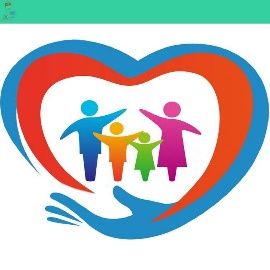 Потаповский отдел МБУК ВР «МЦБ» имени М.В. НаумоваРекомендательный список литературы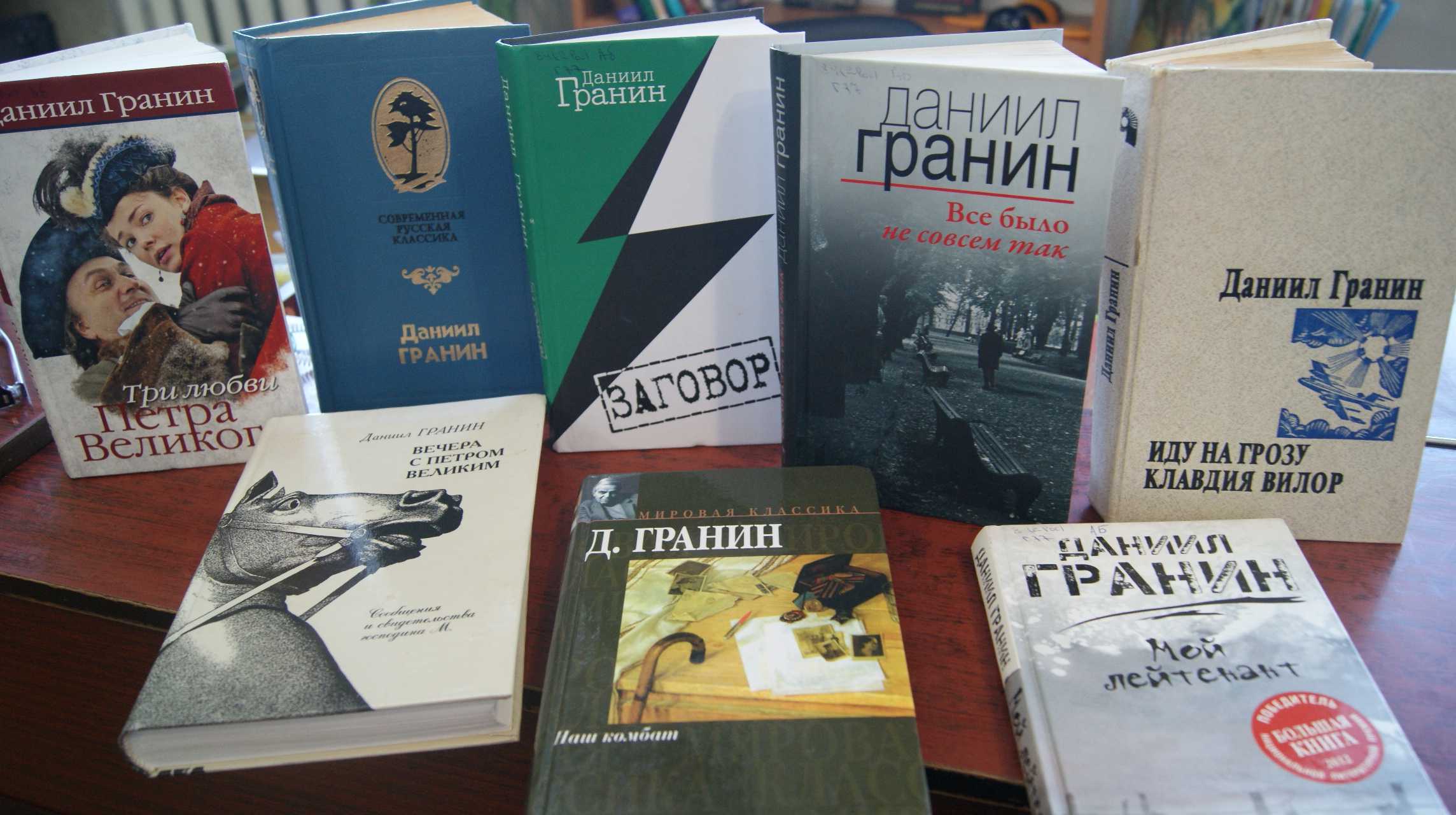 «Удивительные штрихи об удивительном человеке»Составила: заведующий Потаповским отделом Дубова С.А.х. Потапов, 2024 год«Удивительные штрихи об удивительном человеке»Дорогие друзья!«Если книгу не стоит читать два раза,то её вовсе не стоит читать»Даниил Гранин  1 января 2024 года Даниилу Гранину исполняется 105 лет со дня рождения. Те, кто знаком с его творчеством, общественной деятельностью, многоаспектной публицистикой, взглядами и принципами жизни, согласится, что писатель достоин такой памяти. А тем, кто не знает этого, а их, к сожалению, становится все больше и больше, хочется рассказать, напомнить и заразить желанием прочесть его книги.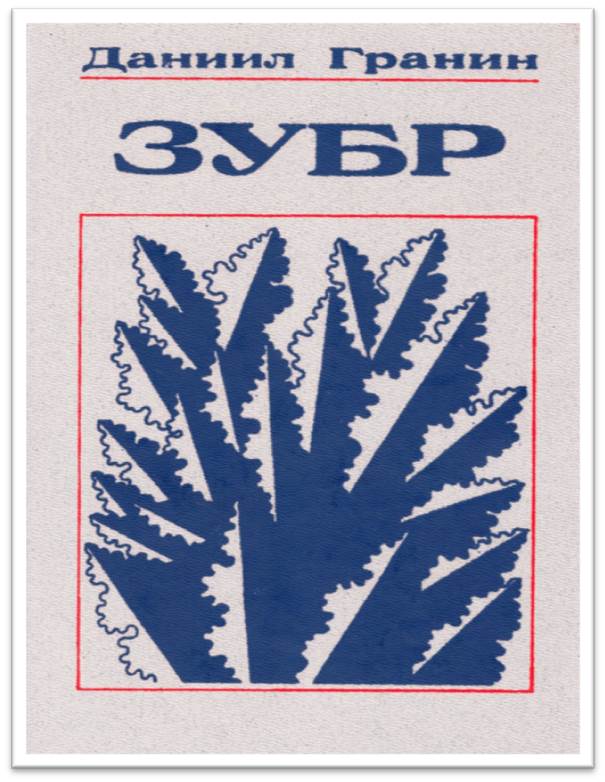 Гранин, Д. Зубр [Текст]: повесть/ Даниил Гранин. - Л.: Сов.писатель,1987. - 288 с.	 Документально-художественная повесть Даниила Гранина «Зубр» рассказывает о сложной и противоречивой судьбе выдающегося русского ученого-генетика Николая Тимофеева-Ресовского (1900-1981), которого автор прозвал Зубром. Жизнь Тимофеева-Ресовского была определена тремя принципами: верность науке, порядочность, долг перед предками.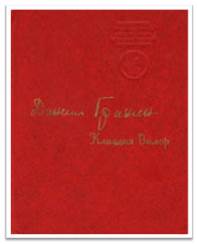 Гранин, Д. Клавдия Вилор [Текст]/Даниил Гранин. -Л.: Сов.писатель,1980. -176 с.	«Клавдия Вилор» - документальная повесть о женщине-политруке, попавшей в плен в годы Великой Отечественной. Раненая в обе ноги, подвергавшаяся диким, невообразимым пыткам, с отбитыми почками, она сумела сбежать из лагеря для военнопленных на оккупированной территории. 	 Гранин, Д. Мой лейтенант [Текст]: роман/Даниил Гранин. -М.:2013.-250 с.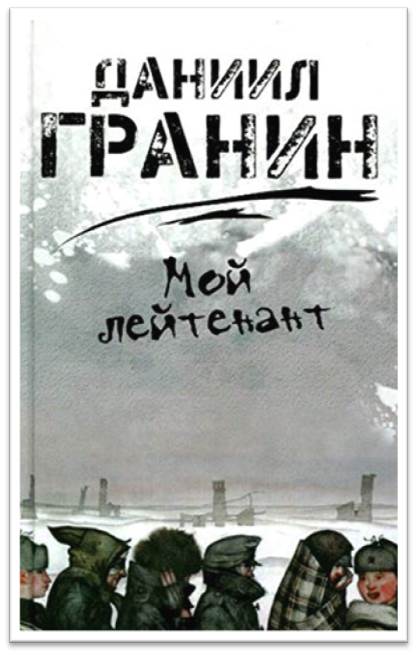 	В этом произведении два героя – лейтенант и наш современник, тоже прошедший войну и умудренный опытом прожитых лет, между которыми ведется дискуссия о том, чем стала война для тех, кто воевал. В лейтенанте Д. так легко узнать самого писателя.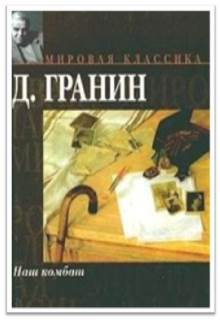 Гранин, Д. Наш комбат [Текст]/Даниил Гранин. - М.: АСТ,2004. - 446 с. – (Мировая классика).	В сборник повестей и рассказов известного советского писателя Даниила Гранина вошли произведения о Великой Отечественной войне, о послевоенном времени, неразрывно связанном с горькой памятью о страданиях и подвиге народа в годы военного лихолетья.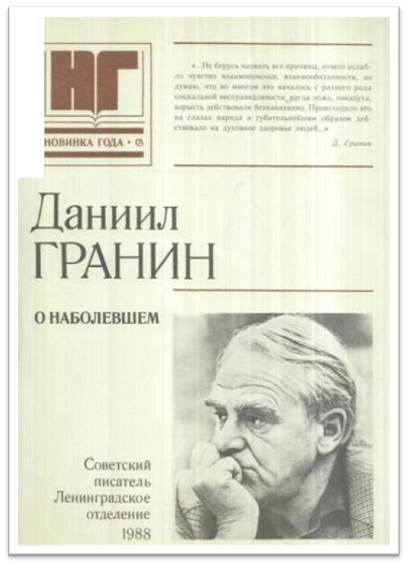 Гранин, Д. О наболевшем [Текст] /Даниил Гранин. - Л.:Сов. писатель,1988.- 96 с.	Воспоминания и актуальная публицистика последних лет предлагаются читателю в сборнике известного советского прозаика Даниила Гранина «О наболевшем».  В книгу вошли очерки, статьи, рассказы: «О милосердии», «Собственное мнение», «Дорога к здравому смыслу», «В служении Отечеству» и др.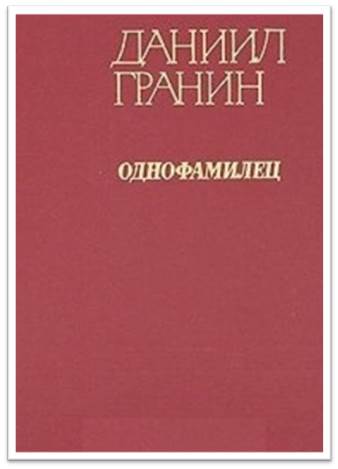 Гранин, Д. Однофамилец [Текст]: повести и рассказы/ Даниил Гранин. - М.: Сов.Россия,1983. - 448 с.	В однотомник произведений Даниила Гранина вошли известные повести писателя: «Дождь в чужом городе», «Обратный билет», «Однофамилец», «Кто-то рассказ-притча «Место для памятника», рассказы, навеянные воспоминаниями военных лет: «Пленные», «Дом на Фонтанке».Река времен Даниил Гранин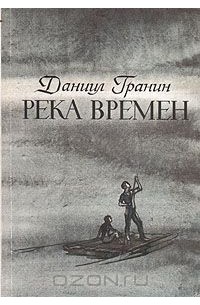 Современная проза В книге собраны очерки, статьи, публицистические повести известного советского писателя Даниила Гранина, написанные в разные годы (1957-1984). В этих произведениях отражается история человеческих отношений, душевных поисков и самого автора, и героев его книг.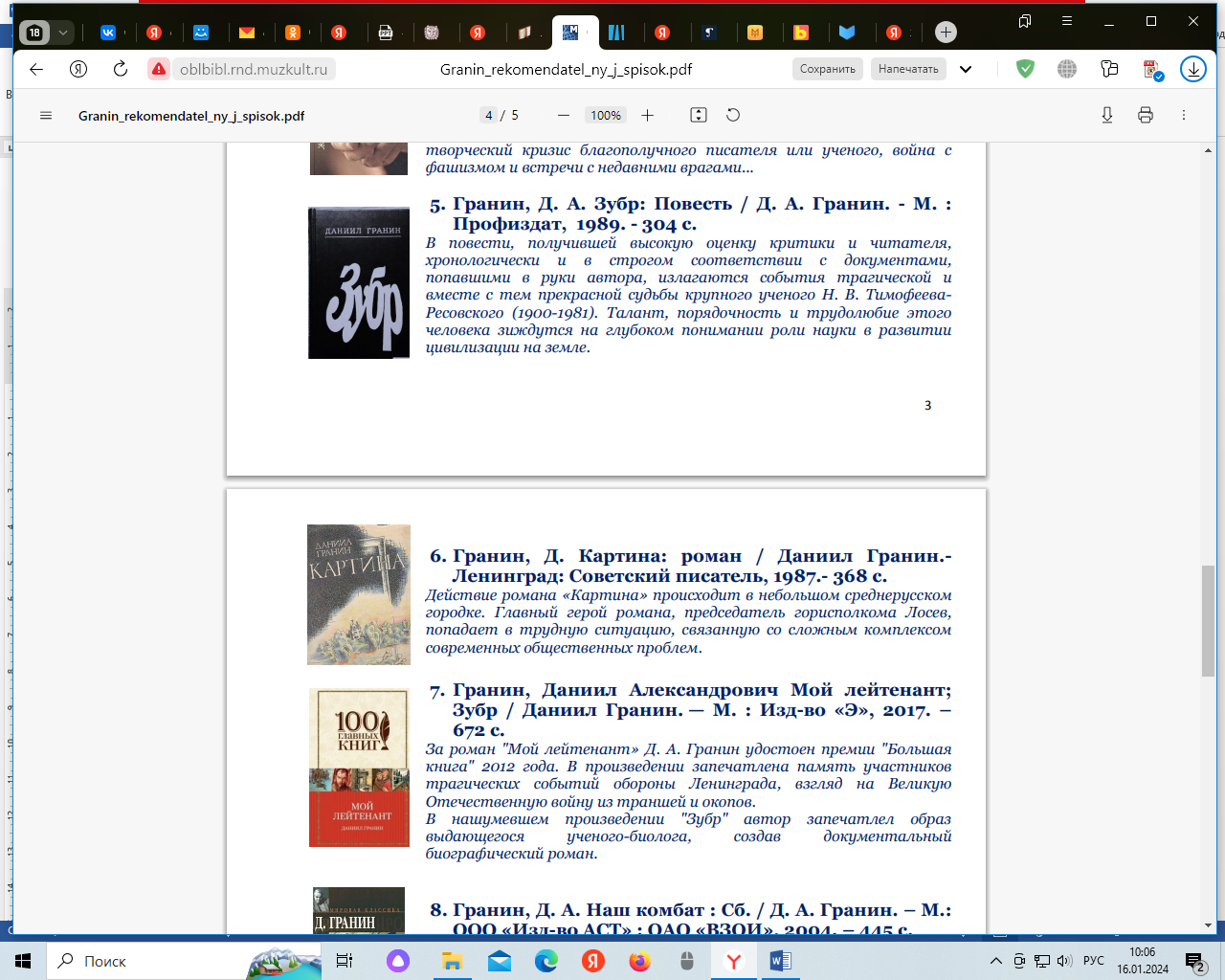  Гранин, Д. Картина: роман / Даниил Гранин. -Ленинград: Советский писатель, 1987. - 368 с.  Действие романа «Картина» происходит в небольшом среднерусском городке. Главный герой романа, председатель горисполкома Лосев, попадает в трудную ситуацию, связанную со сложным комплексомсовременных общественных проблем.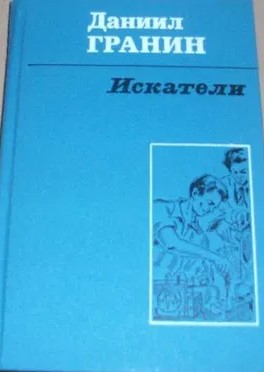   Даниил ГранинИскателиРоман, 1954 годЯзык: русскийМолодой кандидат наук Андрей Лобанов после защиты диссертации не захотел оставаться на преподавательской работе в вузе, а решил пойти на производство, потому что только там можно было сделать и отладить придуманное им устройство — дистанционный локатор повреждений электрических сетей. Он становится начальником электролаборатории Управления энергосистемы Ленинграда. Но в городе только-только удалось восстановить разрушенное войной городское хозяйство, и многие считают, что силы нужно тратить не на изобретения и перспективные исследования, а на удовлетворение насущных нужд. Что нужнее ремонтникам — прибор завтрашнего дня или простой обогреватель, чтобы не мерзнуть на рабочем месте? Удастся ли Лобанову воплотить его идею? Адамович Алесь Михайлович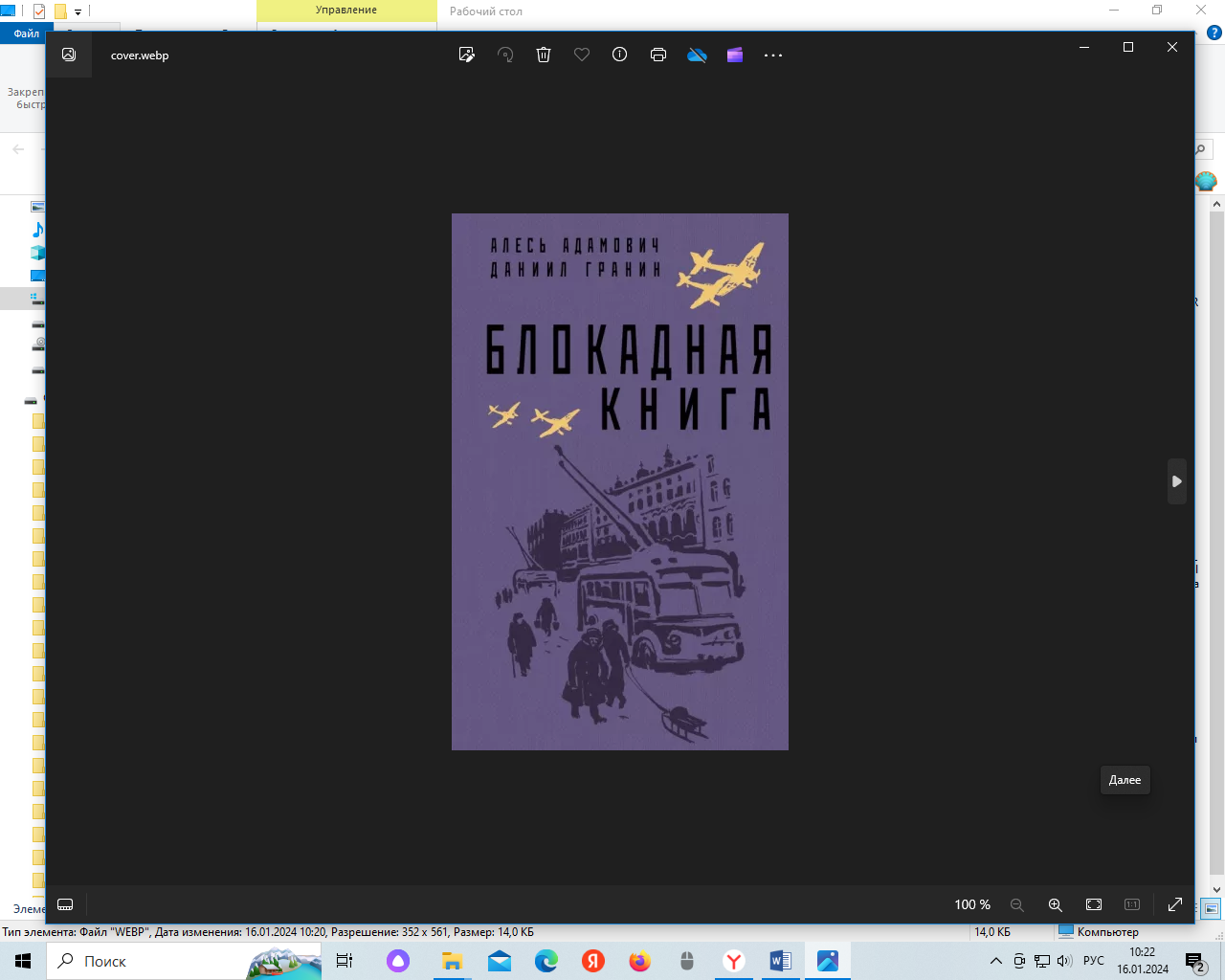  Гранин Даниил АлександровичИздательство: Эксмо, 2022 г.Серия: Блокада Ленинграда. Легендарные романыКнига классиков русской литературы рассказывает о героическом городе на Неве. 900 дней Ленинград находился в кольце вражеской блокады, 900 дней защитники города и его жители показывали чудеса героизма. Эта книга о страданиях и мужестве, о любви и ненависти, смерти и бессмертии, на страницах книги разворачивается масштабная эпопея блокадных дней. Каждый очерк - судьба человека, в которой отражается пламя Великой Отечественной войны.Став признанным классиком при жизни, он был носителем нравственности для всей страны. «И нравственным камертоном: «К сожалению, сейчас только одна идея — обогащайтесь кто как может. Вот какая у нашего общества идея. А моя личная идея — сохранить порядочность, честность, интеллигентность. Такие вот простые вещи…» — говорил Гранин в одном из интервью.	 Использованные Интернет- ресурсы:	  1.	Даниил Гранин – камертон нравственности [Электронный ресурс]//ВО!круг книг.-Режим доступа: http://vokrugknig.blogspot.com/2018/12/blog-post_73.html  2. 	Умер Даниил Гранин [Электронный ресурс]: чем запомнится писатель Даниил Гранин// Gazeta.ru. - Режим доступа: https://www.gazeta.ru/culture/2017/07/05/a_10769882.shtml#page3«Удивительные штрихи об удивительном человеке»: рекомендательный список / заведующий Потаповским отделом Дубова С.А. – х. Потапов: Потаповский отдел МБУК ВР «МЦБ» им. М. В. Наумова, 2024 г.- 5 с.